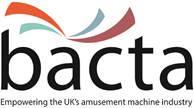 Dear XXX,Invitation to Bacta Parliamentary ReceptionSponsored by Emma Lewell-Buck MPWednesday 24th November 2021, 6:30pm-9:30pmChurchill Room, House of CommonsAs my local MP, I wish to invite you to Bacta’s Parliamentary Reception, on Wednesday 24th November. As the [Insert Job Title] of [Insert Business Name, postcode and information about the business], I would be delighted to meet with you at this event held to celebrate the industry I operate in.For background, I am a member of bacta - the trade association for the amusement machine industry and its supply chain. We have around 500 members comprising the owners and operators of Family Entertainment Centres (FECs) at the seaside, high street Adult Gaming Centres (arcades), companies that hire machines to pubs and clubs as well as the manufacturers and distributors of all types of amusement machines.[insert background to your business][insert how Covid-19 has affected your business] Despite these adversities, I am looking forward to celebrating our role on the high street. Our arcades play an important role in the vibrancy of towns and communities nationwide. Our high street arcades offer low stake, low prize entertainment for over 18s and make a vital contribution to high streets and towns, tourism, job creation, business investment, economic support, and enjoyment.As a local business and vital contributor to your constituency, it would be great to meet you on the 24th November to discuss what we do and how Covid-19 has impacted business in the local area. There will also be high street machines at the event so you can get a picture of the type of businesses we operate!If you are able to attend, please RSVP to lewis.klein@interelgroup.com  I hope to see you at what is sure to be great night. Yours sincerely, [Member Name][Job Title][FEC Name][Postcode]